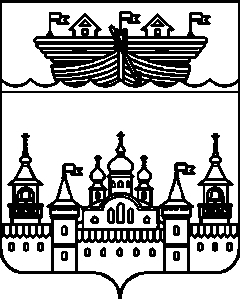 АДМИНИСТРАЦИЯ ВОЗДВИЖЕНСКОГО СЕЛЬСОВЕТАВОСКРЕСЕНСКОГО МУНИЦИПАЛЬНОГО РАЙОНАНИЖЕГОРОДСКОЙ ОБЛАСТИПОСТАНОВЛЕНИЕ«Об утверждении информации о численности муниципальных служащих органов местного самоуправления Воздвиженского сельсовета Воскресенского муниципального района Нижегородской области, работников муниципальных учреждений Воздвиженского сельсовета с указанием фактических затрат на их денежное содержание за 4 квартал  2017 года»В соответствии с решением сельского Совета Воздвиженского сельсовета Воскресенского района Нижегородской области от 4 июня 2013 года № 18 «Об утверждении Положения о бюджетном процессе в Воздвиженском сельсовете» администрация Воздвиженского сельсовета  п о с т а н о в л я е т:1.Утвердить информацию о численности муниципальных служащих органов местного самоуправления Воздвиженского сельсовета Воскресенского муниципального района Нижегородской области, работников муниципальных учреждений Воздвиженского сельсовета с указанием фактических затрат на их денежное содержание за 4 квартал 2017 года ( приложение 1)2. Направить утвержденный отчет о численности муниципальных служащих органов местного самоуправления Воздвиженского сельсовета Воскресенского муниципального района Нижегородской области, работников муниципальных учреждений Воздвиженского сельсовета с указанием фактических затрат на их денежное содержание за 4 квартал 2017 года в сельский Совет Воздвиженского сельсовета.3.Разместить настоящее постановление на официальном сайте администрации Воскресенского муниципального района.4. Контроль за исполнением возложить на главного бухгалтера администрации Еранцеву Наталью Михайловну.5.Постановление вступает в силу со дня его официального опубликования.Глава администрации				 И.Н.Охотников	Приложение № 1   к постановлению администрации от   10 января  2018 г.№  4     	Об утверждении сведений о численности муниципальных служащих администрации Воздвиженского сельсовета, работников муниципальных учреждений Воздвиженского сельсовета и фактических затрат  на их денежное содержание за 4 квартал 2017 года»15 января  2018 года№  4Категория работников Численность работников ( человек)Расходы бюджета Воздвиженского сельсовета на денежное содержание работников за 4 квартал  2017 года , тыс.рублейМуниципальные служащие3252,2Работники муниципальных учреждений461544,9